Delavniške maše so zasedene do marca, nedeljske pa do konca aprila.Žup. Dobrnič 7, 8211 Dobrnič.  Tel.: 07/346-50-83. E-pošta: milos.kosir@rkc.si  Splet: zupnija-dobrnic.rkc.si                 TRR Župnije: SI56 0297 1009 2113 838 Odg.: Miloš Košir (041/693-443)                                                              Tisk: Salve  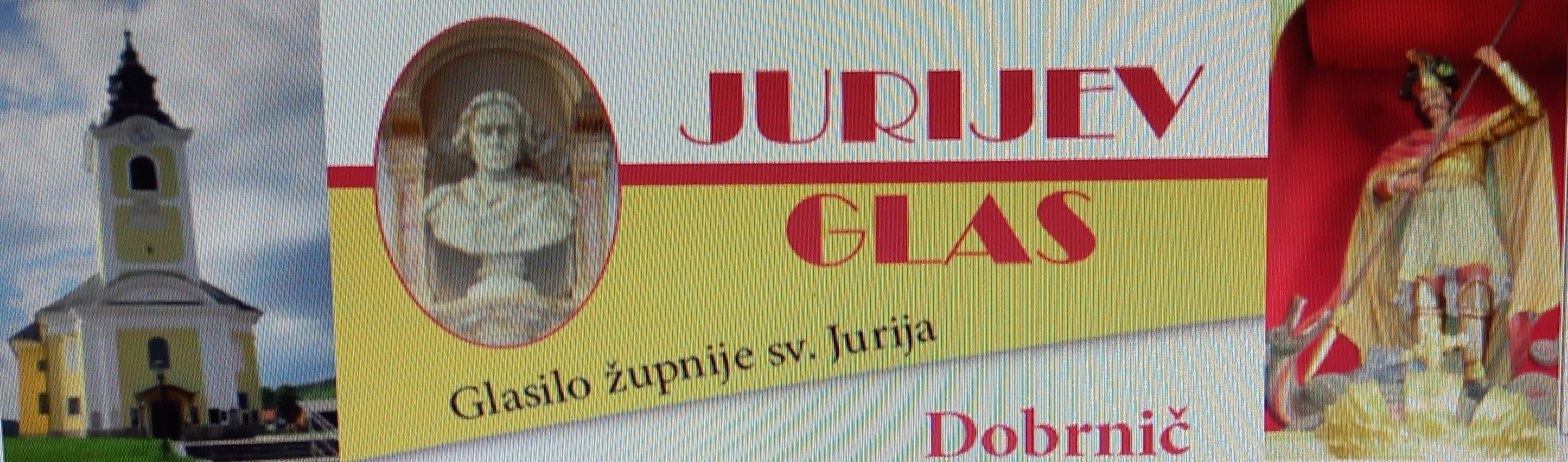 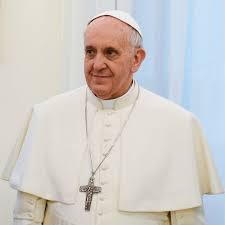 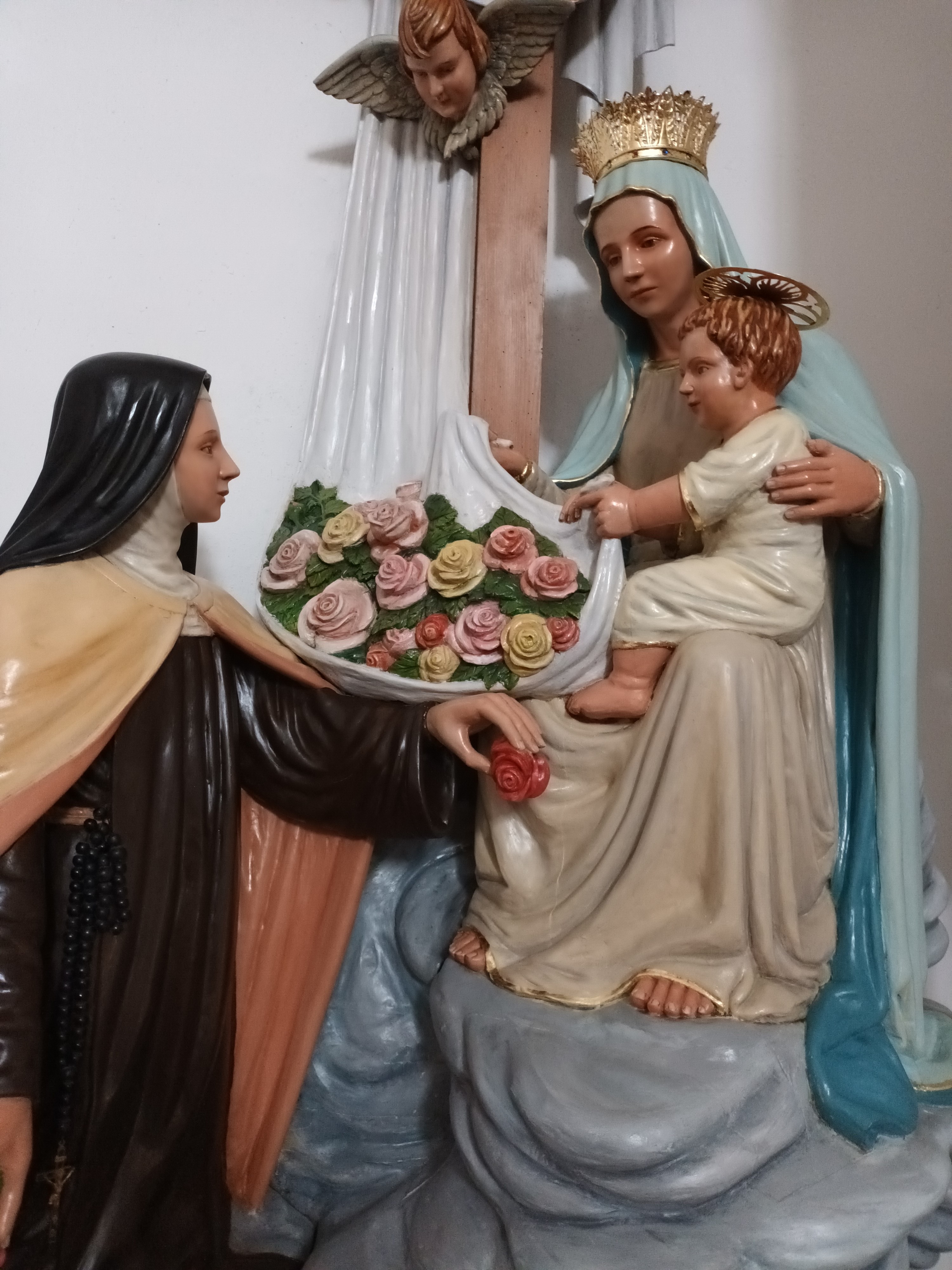 DatumdGodoviura            Namen30. 1.PMartina, muč. 18za blagoslov v družini31. 1.TJanez Bosko 18Janez Gerden (Kanada)1. 2.SBrigita Irska 18st. Kastelic, obl. (Rdeči kal)2. 2.ČSVEČNICAJezus. darovanje   8 18 za zdravjeAnton in Toni Vidrih3. 2.PBlaž, muč. 18Viljemina Kramar in +Udovč4. 2.SOskar, škof 18Pepca Sedej, 30. d. (Ljubljana)5. 2.NNedelja5. med letom   8 10za žive in rajne faraneAlojz Kastigar, obl.6. 2.PPavel Miki 18Milka, obl. in st. Jerič, obl.7. 2.TRihard, kralj 18ni maše8. 2.SJožefina Bakhita 18Lojzka Grandovec, obl.9. 2.ČPolona, muč. 18po namenu10. 2.PSholastika 18Marjan Slak, obl. in st. Hočevar11. 2.SLurška mati B. 17Selce: st. Požeš, obl. in France12. 2.NNedelja 6. med letom            8 10za žive in rajne faranest. Bingo (Šahovec 13), Anica, Joži, Jože ter Bogdan 13. 2.PKristina, vdova 18Alojz Kresal (Rdeči kal)14. 2.TValentin (Zdravko) 18ni maše15. 2.SKlavdij, red. 18Marija Trunkelj16. 2.ČJulijana, muč. 18Franci Tomažič17. 2.PSilvin, škof 18Marko Murn, obl. (Podlipa)18. 2.SFrančišek Regis 17Selce: vsi + Mulhovi19. 2.NNedelja7. med letom   8 10za žive in rajne faraneAlojz Avguštinčič